АДМИНИСТРАЦИЯ ТУЖИНСКОГО МУНИЦИПАЛЬНОГО РАЙОНА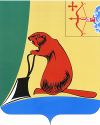 КИРОВСКОЙ ОБЛАСТИПОСТАНОВЛЕНИЕО внесении изменений в постановление администрацииТужинского муниципального района от 09.10.2017 № 389В соответствии с решением Тужинской районной Думы от 23.12.2019 
№ 43/314 «О бюджете Тужинского муниципального района на 2020 год 
и на плановый период 2021 и 2022 годов», постановлением администрации Тужинского муниципального района от 19.02.2015 № 89 «О разработке, реализации и оценке эффективности реализации муниципальных программ Тужинского муниципального района» администрация Тужинского муниципального района ПОСТАНОВЛЯЕТ:1. Внести изменения в постановление администрации Тужинского муниципального района от 09.10.2017 № 389 «Об утверждении муниципальной программы Тужинского муниципального района «Охрана окружающей среды и экологическое воспитание» на 2020-2025 годы» (далее – муниципальная программа), утвердив изменения в муниципальной программе согласно приложениям.2. Контроль за выполнением постановления возложить на первого заместителя главы администрации по жизнеобеспечению Зубареву О.Н.          3. Настоящее постановление вступает в силу с момента опубликования 
в Бюллетене муниципальных нормативных правовых актов органов местного самоуправления Тужинского муниципального района Кировской области.Глава Тужинского муниципального района    Л.В. БледныхПриложениеУТВЕРЖДЕНЫпостановлением администрации Тужинского муниципального районаот 23.01.2020 № 37ИЗМЕНЕНИЯв муниципальной программе Тужинского муниципального района «Охрана окружающей среды и экологическое воспитание» на 2020-2025 годыПаспорт программы изложить в новой редакции следующего содержания:Раздел 1 «Общая характеристика сферы реализации муниципальной программы, в том числе формулировки основных проблем в указанной сфере и прогноз ее развития» изложить в новой редакции следующего содержания:«Проблема безопасного обращения с отходами производства и потребления, образующимися в процессе хозяйственной деятельности предприятий, организаций, учреждений и населения, является одной из основных экологических проблем района.На территории района ежегодно образуется около 2300 тонн отходов, из них промышленных отходов - 1000 тонн, твердых бытовых отходов - 1200 тонн, наибольший удельный вес в массе образовавшихся промышленных отходов занимают древесные отходы. Актуальным вопросом остается сокращение объема накопленных и вновь образованных отходов. В настоящее время из общей массы образовавшихся отходов лесопереработки в качестве вторичных ресурсов ежегодно используется около 900 тонн. Захоронение отходов на свалках по-прежнему является основным методом утилизации отходов. В настоящее время в районе существует 15 несанкционированных свалок. Все имеющиеся свалки не отвечают требованиям экологической безопасности. Наличие несанкционированных свалок в районе обусловлено недостатком финансовых средств в районном бюджете и в бюджетах поселений на обустройство свалок в соответствии с санитарно-экологическими требованиями и строительство полигона по размещению и захоронению ТКО, а так же низким уровнем экологической культуры населения.Экологические проблемы района в сфере обращения с отходами производства и потребления определяются:недостаточным обеспечением утилизации отходов с использованием их в качестве топлива и вторичного сырья;отсутствием мест складирования твердых коммунальных отходов, соответствующих экологическим и санитарным требованиям, в крупных населенных пунктах;наличием большого количества несанкционированных свалок промышленных и коммунальных отходов;Основные направления по решению проблем рационального использования, размещения, переработки и утилизации отходов:-ликвидация несанкционированных свалок ТКО на территории района;-использование отходов лесопереработки в качестве топлива как для населения так и для котельных малой и средней мощности, внедрения технологий по переработке опила.».3. Раздел 2 « Приоритеты муниципальной политики в соответствующей сфере реализации муниципальной программы, цели, задачи, целевые показатели эффективности реализации муниципальной программы, описание ожидаемых конечных результатов муниципальной программы, сроков и этапов реализации муниципальной программы» изложить в новой редакции следующего содержания:«На территории Тужинского района приоритеты муниципальной политики в сфере природопользования и охраны окружающей среды определены Конституцией Российской Федерации, а также стратегическими документами, утвержденными Президентом Российской Федерации, Правительством Российской Федерации, Правительством Кировской области, муниципальными правовыми актами.Цели Программы - улучшение экологической обстановки в районе, обеспечение конституционных прав граждан на благоприятную окружающую среду, предотвращение и ликвидация вредного воздействия отходов производства и потребления на окружающую среду и здоровье населения, а также максимальное вовлечение отходов в хозяйственный оборот, ликвидация несанкционированных свалок, создание мест накопления твердых коммунальных отходов.Основная задача - обеспечение утилизации и максимально безопасного размещения отходов производства и потребления.Сроки реализации Программы: 2020-2025 годы. Деление на этапы не предусмотрено.Важнейшими целевыми показателями эффективности реализации программы являются:- доля населения, охваченного системой обращения с ТКО:Дн = Кчн / Оочн x 100%, где:Дн - доля населения, охваченного системой обращения с ТКО (%);Кчн – численность населения, охваченного системой централизорованного обращения с ТКО (человек);Оочн – общая численность населения (человек). - количество ликвидированных или рекультивированных свалок (единиц);- создание мест (площадок) накопления ТКО (единиц).По итогам реализации муниципальной программы к концу 2025 года будут достигнуты следующие ожидаемые результаты:- увеличение доли населения, охваченного системой обращения с ТКО до   90%;- количество ликвидированных или рекультивированных свалок - не менее 11 шт.;- создание мест (площадок) накопления ТКО – не менее 11 шт.Показатели эффективности реализации муниципальной программы определяются расчетным путем. Сведения о целевых показателях эффективности реализации муниципальной программы представлены в приложении № 1.».Раздел 5 «Ресурсное обеспечение муниципальной  программы» изложить в следующей редакции:«Финансирование мероприятий Программы осуществляется за счет средств районного бюджета, привлечения внебюджетных источников.Объем финансирования Программы 1728,23 тыс. рублй, в том числе по годам реализации:на 2020 год: всего – 209,23 тыс. рублей.- областной бюджет – 34,23 тыс. руб.;- районный бюджет – 60,0 тыс. руб.;- бюджет городского и сельского поселений – 110,0 тыс. руб.;- внебюджетные источники (средства предприятий) –5,0 тыс. руб.на 2021 год: всего – 230,0 тыс. рублей.- районный бюджет – 65,0 тыс. руб.;- бюджет городского и сельского поселений – 160,0 тыс. руб.;- внебюджетные источники (средства предприятий) –5,0 тыс. руб. на 2022 год: всего – 237,0 тыс. рублей.- районный бюджет – 65,0 тыс. руб.;- бюджет городского и сельского поселений – 165,0 тыс. руб.;- внебюджетные источники (средства предприятий) – 7,0 тыс. руб.на 2023 год: всего - 340,0 тыс. рублей.- районный бюджет – 157,0 тыс. руб.;- бюджет городского и сельского поселений – 175,0 тыс. руб.;- внебюджетные источники (средства предприятий) – 8,0 тыс. руб.на 2024 год: всего – 350,0 тыс. рублей.- районный бюджет – 165,0 тыс. руб.;- бюджет городского и сельского поселений – 175,0 тыс. руб.;- внебюджетные источники (средства предприятий) – 10,0 тыс. руб.на 2025 год: всего – 362 тыс. рублей.- районный бюджет – 170,0 тыс. руб.;- бюджет городского и сельского поселений – 180,0 тыс. руб.;- внебюджетные источники (средства предприятий) – 12,0 тыс. руб. Перечень мероприятий и финансирование Программы приведены в приложениях №2 и №3.».3. Приложение №1 «Сведения о целевых показателях эффективности реализации муниципальной программы» программы изложить в новой редакции согласно приложению №1.4. Приложение № 2 «Расходы на реализацию муниципальной программы за счёт средств районного бюджета» программы изложить в новой редакции согласно приложению № 2.5. Приложение № 3 «Ресурсное обеспечение реализации муниципальной программы за счёт всех источников финансирования» программы изложить в новой редакции согласно приложению № 3.Приложение № 1 кПостановлению администрацииТужинского муниципального районаот 23.01.2020 № 37«Приложение № 1 кмуниципальной программеСведения о целевых показателях эффективности реализации муниципальной программыПриложение № 2 кПостановлению администрацииТужинского муниципального районаот 23.01.2020 № 37«Приложение № 2 кмуниципальной программеРасходы на реализацию муниципальной программы за счёт средств районного бюджета*-участвуют по согласованиюПриложение № 3 кПостановлению администрацииТужинского муниципального районаот 23.01.2020 № 37«Приложение № 3 кмуниципальной программеРесурсное обеспечение реализации муниципальнойпрограммы за счет всех источников финансирования23.01.2020№37пгт Тужапгт Тужапгт Тужапгт Тужа«Ответственный исполнитель муниципальной программыОтдел жизнеобеспечения администрации Тужинского муниципального районаСоисполнители муниципальной программыАдминистрация Тужинского городского поселения*, МУП «Коммунальщик»*, МКУ Управление образования, МКУ Отдел культуры, спорта и молодежной политикиНаименование подпрограммотсутствуютЦели муниципальной программыУлучшение экологической обстановки в районе, обеспечение конституционных прав граждан на благоприятную окружающую среду, предотвращение и ликвидация вредного воздействия отходов производства и потребления на окружающую среду и здоровье населения, а также максимальное вовлечение отходов в хозяйственный оборот, ликвидация несанкционированных свалок, создание мест накопления твердых коммунальных отходов.Задачи муниципальной программыОбеспечение утилизации и максимально безопасного размещения отходов производства и потребленияЦелевые показатели эффективности реализации муниципальной программы- количество ликвидированных или рекультивированных свалок- создание мест (площадок) накопления ТКО- доля населения охваченного системой обращения с ТКОЭтапы и сроки реализации муниципальной программы2020-2025 годы. Деление на этапы не предусмотрено.Объем финансового обеспечения муниципальной программы                                Объем финансирования Программы 1728,23 тыс. руб., в том числе по годам реализации:на 2020 год: всего – 209,23 тыс. рублей.- областной бюджет – 34,23 тыс. руб.;- районный бюджет – 60,0 тыс. руб.;- бюджет городского и сельского поселений – 110,0 тыс. руб.;- внебюджетные источники (средства предприятий) – 5,0 тыс. руб.на 2021 год: всего – 230,0 тыс. рублей.- районный бюджет – 65,0 тыс. руб.;- бюджет городского и сельского поселений – 160,0 тыс. руб.;- внебюджетные источники (средства предприятий) –5,0 тыс. руб. на 2022 год: всего – 237,0 тыс. рублей.- районный бюджет – 65,0 тыс. руб.;- бюджет городского и сельского поселений – 165,0 тыс. руб.;- внебюджетные источники (средства предприятий) – 7,0 тыс. руб.на 2023 год: всего - 340,0 тыс. рублей.- районный бюджет – 157,0 тыс. руб.;- бюджет городского и сельского поселений – 175,0 тыс. руб.;- внебюджетные источники (средства предприятий) – 8,0 тыс. руб.на 2024 год: всего – 350,0 тыс. рублей.- районный бюджет – 165,0 тыс. руб.;- бюджет городского и сельского поселений – 175,0 тыс. руб.;- внебюджетные источники (средства предприятий) – 10,0 тыс. руб.на 2025 год: всего – 362,0 тыс. рублей.- районный бюджет – 170,0 тыс. руб.;- бюджет городского и сельского поселений – 180,0 тыс. руб.;- внебюджетные источники (средства предприятий) – 12,0 тыс. руб.Ожидаемые конечные результаты реализации муниципальной программыколичество ликвидированных или рекультивированных свалок – не менее 11 шт.;создание мест (площадок) накопления ТКО – не менее 11шт.;увеличение доли населения, охваченного системой обращения с ТКО до 90%.N 
п/п Наименование  
 программы,   
 наименование  
 показателя   Единица
измерения         Значение показателей эффективности           Значение показателей эффективности           Значение показателей эффективности           Значение показателей эффективности           Значение показателей эффективности           Значение показателей эффективности           Значение показателей эффективности      N 
п/п Наименование  
 программы,   
 наименование  
 показателя   Единица
измерения    Базовый 20162020 год2021 год2022год2023 год2024год2025 год1«Охрана окружающей среды и экологическое воспитание» на 2020-2025 годы      1.1Показатель     1.1.1.Количество ликвидированных или рекультивированных  свалокединиц0Не менее 1Не менее 2Не менее 2Не менее 2Не менее 2Не менее 21.1.2.Создание мест (площадок) накопления ТКОединиц0Не менее 1Не менее 2Не менее 2Не менее 2Не менее 2Не менее 21.1.3Доля населения, охваченного системой обращения с ТКО%30Не менее 80Не менее 83Не менее 87Не менее 90Не менее 90Не менее 90№ п/п    Статус     Наименование  муниципальной
программы, 
отдельного 
мероприятияОтветственный исполнитель, соисполнители, муниципальный заказчик (муниципальный заказчик - координатор)             Расходы (тыс. рублей)       Расходы (тыс. рублей)       Расходы (тыс. рублей)       Расходы (тыс. рублей)       Расходы (тыс. рублей)       Расходы (тыс. рублей)       Расходы (тыс. рублей)    № п/п    Статус     Наименование  муниципальной
программы, 
отдельного 
мероприятияОтветственный исполнитель, соисполнители, муниципальный заказчик (муниципальный заказчик - координатор)          2020 год2021 год2022 год2023год2024 год2025 годИтого1Муниципальная 
программа      «Охрана окружающей среды и экологическое воспитание» на 2020-2025 годы      всего           60,065,065,0157,0165,0170,0682,01Муниципальная 
программа      «Охрана окружающей среды и экологическое воспитание» на 2020-2025 годы      ответственный   
исполнитель     
муниципальной 
программы       Отдел жизнеобеспечения администрации Тужинского муниципального районаОтдел жизнеобеспечения администрации Тужинского муниципального районаОтдел жизнеобеспечения администрации Тужинского муниципального районаОтдел жизнеобеспечения администрации Тужинского муниципального районаОтдел жизнеобеспечения администрации Тужинского муниципального районаОтдел жизнеобеспечения администрации Тужинского муниципального районаОтдел жизнеобеспечения администрации Тужинского муниципального района1Муниципальная 
программа      «Охрана окружающей среды и экологическое воспитание» на 2020-2025 годы      соисполнитель   Администрация Тужинского городского поселения*, МУП «Коммунальщик»*, МКУ Управление образования, МКУ Отдел культуры, спорта и молодежной политикиАдминистрация Тужинского городского поселения*, МУП «Коммунальщик»*, МКУ Управление образования, МКУ Отдел культуры, спорта и молодежной политикиАдминистрация Тужинского городского поселения*, МУП «Коммунальщик»*, МКУ Управление образования, МКУ Отдел культуры, спорта и молодежной политикиАдминистрация Тужинского городского поселения*, МУП «Коммунальщик»*, МКУ Управление образования, МКУ Отдел культуры, спорта и молодежной политикиАдминистрация Тужинского городского поселения*, МУП «Коммунальщик»*, МКУ Управление образования, МКУ Отдел культуры, спорта и молодежной политикиАдминистрация Тужинского городского поселения*, МУП «Коммунальщик»*, МКУ Управление образования, МКУ Отдел культуры, спорта и молодежной политикиАдминистрация Тужинского городского поселения*, МУП «Коммунальщик»*, МКУ Управление образования, МКУ Отдел культуры, спорта и молодежной политики№ п/п    Статус   Наименование  муниципальной
программы, 
отдельного мероприятияИсточники финансирования  Расходы (прогноз, факт), тыс. рублей Расходы (прогноз, факт), тыс. рублей Расходы (прогноз, факт), тыс. рублей Расходы (прогноз, факт), тыс. рублей Расходы (прогноз, факт), тыс. рублей Расходы (прогноз, факт), тыс. рублей Расходы (прогноз, факт), тыс. рублей№ п/п    Статус   Наименование  муниципальной
программы, 
отдельного мероприятияИсточники финансирования 2020 год2021 год2022 год2023год2024год2025 годИтогоМуниципальная 
программа    «Охрана окружающей среды и экологическое воспитание» на 2020-2025 годы      всего           209,23230,0237,0340,0350,0362,01728,23Муниципальная 
программа    «Охрана окружающей среды и экологическое воспитание» на 2020-2025 годы      областной бюджет34,2334,23Муниципальная 
программа    «Охрана окружающей среды и экологическое воспитание» на 2020-2025 годы      районный бюджет  60,065,065,0157,0165,0170,0682,0Муниципальная 
программа    «Охрана окружающей среды и экологическое воспитание» на 2020-2025 годы      Бюджет городского и сельского поселений110,0160,0165,0175,0175,0180,0965,0Муниципальная 
программа    «Охрана окружающей среды и экологическое воспитание» на 2020-2025 годы      иные  внебюджетные    
источники       5,05,07,08,010,012,047,01Ликвидация несанкционированных свалок на территории районавсего           150,0155,0155,0170,0170,0175,0975,01Ликвидация несанкционированных свалок на территории районаобластной бюджет1Ликвидация несанкционированных свалок на территории районарайонный бюджет  50,055,055,060,060,065,0345,01Ликвидация несанкционированных свалок на территории районаБюджет городского и сельского поселений100,0100,0100,0110,0110,0110,0630,01Ликвидация несанкционированных свалок на территории районаиные  внебюджетные    
источники       2Создание мест (площадок) накопления ТКОвсего           34,2350,050,050,050,050,0284,23Создание мест (площадок) накопления ТКОобластной бюджет34,2334,23Создание мест (площадок) накопления ТКОрайонный бюджет  Создание мест (площадок) накопления ТКОБюджет городского и сельского поселений50,050,050,050,050,0250,0Создание мест (площадок) накопления ТКОиные  внебюджетные    
источники       3Экологическое воспитание и образование учащихся общеобразовательных школ и воспитанников учреждений дополнительного образования детейв том числе:- МКУ Управление образования (детские сады)- МКУ Отдел культуры (библиотека, музей)всего           10,010,010,017,020,020,087,0Экологическое воспитание и образование учащихся общеобразовательных школ и воспитанников учреждений дополнительного образования детейв том числе:- МКУ Управление образования (детские сады)- МКУ Отдел культуры (библиотека, музей)областной бюджетЭкологическое воспитание и образование учащихся общеобразовательных школ и воспитанников учреждений дополнительного образования детейв том числе:- МКУ Управление образования (детские сады)- МКУ Отдел культуры (библиотека, музей)иные  внебюджетные    
источники       Экологическое воспитание и образование учащихся общеобразовательных школ и воспитанников учреждений дополнительного образования детейв том числе:- МКУ Управление образования (детские сады)- МКУ Отдел культуры (библиотека, музей)Районный бюджет10,05,05,010,05,05,010,05,05,017,06,011,020,010,010,020,010,010,087,041,046,04Вывоз ТКОвсего           15,015,022,0103,0110,0117,0382,0Вывоз ТКОобластной бюджетВывоз ТКОрайонный бюджет  80,085,085,0250,0Вывоз ТКОБюджет городского и сельского поселений10,010,015,015,015,020,085,0Вывоз ТКОиные  внебюджетные    
источники       5,05,07,08,010,012,047,0